ПРОЕКТВносит ГубернаторИвановской области 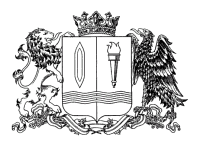 ЗАКОН ИВАНОВСКОЙ ОБЛАСТИПринят Ивановской областной Думойг. Иваново_______________ 2024 г.№______-ОЗ«О внесении изменений в Закон Ивановской области«Об отдельных вопросах организации охраны здоровья гражданв Ивановской области»Настоящий проект закона Ивановской области разработан в соответствии с федеральными законами от 04.12.2007 № 329-ФЗ                     «О физической культуре и спорте в Российской Федерации»,                             от 21.11.2011 № 323-ФЗ «Об основах охраны здоровья граждан в Российской Федерации» в целях правового регулирования отношений, связанных с медико-биологическим обеспечением спортсменов спортивных сборных команд Ивановской области, а также повышения эффективности лечения лиц, состоящих на диспансерном учете в ОБУЗ «Областной противотуберкулезный диспансер имени М.Б. Стоюнина».Статья 1.Внести в Закон Ивановской области от 12.11.2012 № 93-ОЗ                    «Об отдельных вопросах организации охраны здоровья граждан в Ивановской области» (в действующей редакции) следующие изменения:в части 2 статьи 1:а) абзац шестой изложить в следующей редакции:«определение уполномоченного исполнительного органа государственной власти Ивановской области на организацию медико-биологического обеспечения спортсменов спортивных сборных команд Ивановской области;»;б) дополнить абзацем седьмым следующего содержания:«иные полномочия в сфере охраны здоровья граждан, установленные федеральными законами и законами Ивановской области.»;2) в абзаце первом части 3 статьи 3 слова «стоимостью 200 рублей»  заменить словами «стоимостью 400 рублей»;3) наименование статьи 4 изложить в следующей редакции:«Статья 4. Обеспечение отдельных групп населения лекарственными препаратами, специализированными продуктами лечебного питания и медицинскими изделиями».Статья 2.Настоящий Закон вступает в силу после дня его официального опубликования.Действие пункта 2 статьи 1 настоящего Закона распространяется на правоотношения, возникшие с 01.01.2024.ГубернаторИвановской областиС.С. Воскресенский